Healing Our Nations
Presents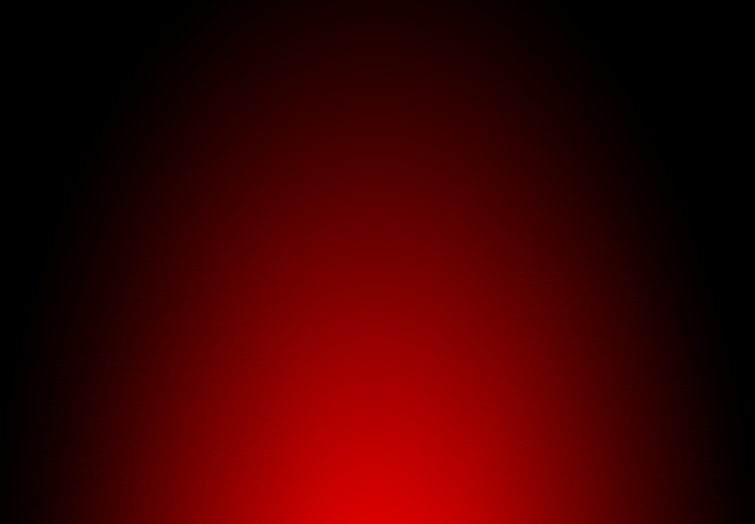 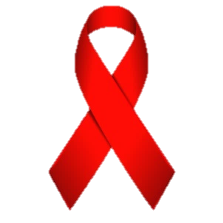 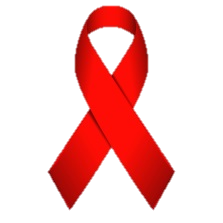 2nd Annual








Family Fun DayIndian Tacos   GamesAboriginal VendorsPhoto Booth Bingo Spray TattoosWhere: Shubie Community Centre, Indianbrook
                  When: Dec 1st, 2015 4pm-8pm                                     Who: Everyone!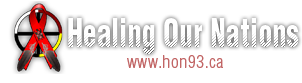 